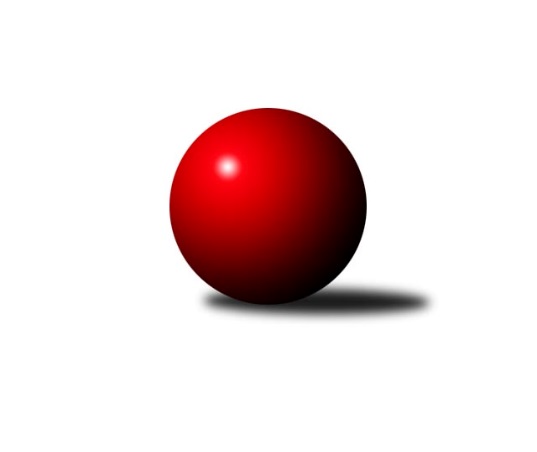 Č.24Ročník 2023/2024	16.7.2024 Mistrovství Prahy 4 2023/2024Statistika 24. kolaTabulka družstev:		družstvo	záp	výh	rem	proh	skore	sety	průměr	body	plné	dorážka	chyby	1.	TJ Sokol Praha-Vršovice D	21	14	0	7	99.0 : 69.0 	(141.5 : 110.5)	2225	28	1610	615	86.5	2.	KK DP Praha B	21	12	4	5	97.0 : 71.0 	(135.0 : 117.0)	2201	28	1585	616	85.8	3.	TJ Sokol Rudná E	20	13	0	7	96.0 : 64.0 	(137.5 : 102.5)	2222	26	1637	584	92.8	4.	SC Olympia Radotín C	20	11	1	8	91.5 : 68.5 	(126.5 : 113.5)	2228	23	1622	606	86.4	5.	KK Velké Popovice C	22	10	2	10	84.0 : 92.0 	(124.5 : 139.5)	2115	22	1551	564	97.3	6.	SK Žižkov Praha E	21	6	1	14	62.0 : 106.0 	(104.5 : 147.5)	2113	13	1541	572	96.9	7.	SK Rapid Praha B	21	3	0	18	54.5 : 113.5 	(106.5 : 145.5)	2088	6	1528	560	91.5Tabulka doma:		družstvo	záp	výh	rem	proh	skore	sety	průměr	body	maximum	minimum	1.	TJ Sokol Praha-Vršovice D	9	8	0	1	52.0 : 20.0 	(71.0 : 37.0)	2109	16	2212	2032	2.	TJ Sokol Rudná E	11	8	0	3	55.0 : 33.0 	(81.5 : 50.5)	2210	16	2350	2050	3.	KK Velké Popovice C	10	6	2	2	44.5 : 35.5 	(64.0 : 56.0)	2241	14	2339	2123	4.	KK DP Praha B	11	6	2	3	49.0 : 39.0 	(72.0 : 60.0)	2271	14	2389	2073	5.	SC Olympia Radotín C	11	6	0	5	48.5 : 39.5 	(65.0 : 67.0)	2266	12	2404	2182	6.	SK Žižkov Praha E	10	4	0	6	36.0 : 44.0 	(58.5 : 61.5)	2219	8	2289	2105	7.	SK Rapid Praha B	11	2	0	9	30.0 : 58.0 	(58.5 : 73.5)	2138	4	2216	2043Tabulka venku:		družstvo	záp	výh	rem	proh	skore	sety	průměr	body	maximum	minimum	1.	KK DP Praha B	10	6	2	2	48.0 : 32.0 	(63.0 : 57.0)	2186	14	2374	1870	2.	TJ Sokol Praha-Vršovice D	12	6	0	6	47.0 : 49.0 	(70.5 : 73.5)	2248	12	2355	2036	3.	SC Olympia Radotín C	9	5	1	3	43.0 : 29.0 	(61.5 : 46.5)	2220	11	2344	2015	4.	TJ Sokol Rudná E	9	5	0	4	41.0 : 31.0 	(56.0 : 52.0)	2224	10	2375	2025	5.	KK Velké Popovice C	12	4	0	8	39.5 : 56.5 	(60.5 : 83.5)	2090	8	2231	1748	6.	SK Žižkov Praha E	11	2	1	8	26.0 : 62.0 	(46.0 : 86.0)	2099	5	2343	1825	7.	SK Rapid Praha B	10	1	0	9	24.5 : 55.5 	(48.0 : 72.0)	2083	2	2249	1957Tabulka podzimní části:		družstvo	záp	výh	rem	proh	skore	sety	průměr	body	doma	venku	1.	TJ Sokol Rudná E	12	8	0	4	58.0 : 38.0 	(86.5 : 57.5)	2203	16 	5 	0 	2 	3 	0 	2	2.	TJ Sokol Praha-Vršovice D	12	8	0	4	57.0 : 39.0 	(83.0 : 61.0)	2189	16 	5 	0 	1 	3 	0 	3	3.	KK DP Praha B	12	5	4	3	51.0 : 45.0 	(70.5 : 73.5)	2127	14 	3 	2 	1 	2 	2 	2	4.	SC Olympia Radotín C	12	6	1	5	51.5 : 44.5 	(72.0 : 72.0)	2267	13 	3 	0 	4 	3 	1 	1	5.	KK Velké Popovice C	12	5	2	5	47.5 : 48.5 	(67.5 : 76.5)	2085	12 	1 	2 	0 	4 	0 	5	6.	SK Žižkov Praha E	12	5	1	6	41.0 : 55.0 	(63.0 : 81.0)	2126	11 	3 	0 	2 	2 	1 	4	7.	SK Rapid Praha B	12	1	0	11	30.0 : 66.0 	(61.5 : 82.5)	2138	2 	1 	0 	7 	0 	0 	4Tabulka jarní části:		družstvo	záp	výh	rem	proh	skore	sety	průměr	body	doma	venku	1.	KK DP Praha B	9	7	0	2	46.0 : 26.0 	(64.5 : 43.5)	2325	14 	3 	0 	2 	4 	0 	0 	2.	TJ Sokol Praha-Vršovice D	9	6	0	3	42.0 : 30.0 	(58.5 : 49.5)	2223	12 	3 	0 	0 	3 	0 	3 	3.	SC Olympia Radotín C	8	5	0	3	40.0 : 24.0 	(54.5 : 41.5)	2205	10 	3 	0 	1 	2 	0 	2 	4.	TJ Sokol Rudná E	8	5	0	3	38.0 : 26.0 	(51.0 : 45.0)	2243	10 	3 	0 	1 	2 	0 	2 	5.	KK Velké Popovice C	10	5	0	5	36.5 : 43.5 	(57.0 : 63.0)	2113	10 	5 	0 	2 	0 	0 	3 	6.	SK Rapid Praha B	9	2	0	7	24.5 : 47.5 	(45.0 : 63.0)	2083	4 	1 	0 	2 	1 	0 	5 	7.	SK Žižkov Praha E	9	1	0	8	21.0 : 51.0 	(41.5 : 66.5)	2144	2 	1 	0 	4 	0 	0 	4 Zisk bodů pro družstvo:		jméno hráče	družstvo	body	zápasy	v %	dílčí body	sety	v %	1.	Luboš Machulka 	TJ Sokol Rudná E 	19	/	20	(95%)	33.5	/	40	(84%)	2.	Jaroslav Michálek 	KK DP Praha B  	16	/	17	(94%)	26.5	/	34	(78%)	3.	Barbora Králová 	SK Žižkov Praha E 	16	/	19	(84%)	30	/	38	(79%)	4.	Marek Švenda 	SK Rapid Praha B 	16	/	21	(76%)	32	/	42	(76%)	5.	Jiří Svozílek 	KK DP Praha B  	14	/	17	(82%)	25.5	/	34	(75%)	6.	Gabriela Jirásková 	KK Velké Popovice C 	14	/	18	(78%)	26	/	36	(72%)	7.	Petr Fišer 	TJ Sokol Rudná E 	14	/	19	(74%)	24	/	38	(63%)	8.	Dagmar Svobodová 	KK DP Praha B  	14	/	20	(70%)	25.5	/	40	(64%)	9.	Jarmila Fremrová 	TJ Sokol Praha-Vršovice D 	13	/	18	(72%)	24	/	36	(67%)	10.	Libor Sýkora 	TJ Sokol Praha-Vršovice D 	13	/	20	(65%)	27	/	40	(68%)	11.	Milan Lukeš 	TJ Sokol Praha-Vršovice D 	13	/	20	(65%)	26	/	40	(65%)	12.	Ladislav Král 	KK Velké Popovice C 	13	/	21	(62%)	23	/	42	(55%)	13.	Taťjana Vydrová 	SC Olympia Radotín C 	12	/	17	(71%)	18	/	34	(53%)	14.	Petr Švenda 	SK Rapid Praha B 	12	/	19	(63%)	26	/	38	(68%)	15.	Jana Fišerová 	TJ Sokol Rudná E 	12	/	20	(60%)	22.5	/	40	(56%)	16.	Jan Kalina 	SC Olympia Radotín C 	11.5	/	18	(64%)	22.5	/	36	(63%)	17.	Pavla Hřebejková 	SK Žižkov Praha E 	11	/	12	(92%)	19.5	/	24	(81%)	18.	Josef Málek 	KK DP Praha B  	11	/	15	(73%)	19	/	30	(63%)	19.	Petr Zlatník 	SC Olympia Radotín C 	11	/	18	(61%)	18	/	36	(50%)	20.	Miloš Dudek 	SC Olympia Radotín C 	10	/	15	(67%)	18	/	30	(60%)	21.	Miloslav Dvořák 	TJ Sokol Rudná E 	10	/	17	(59%)	22	/	34	(65%)	22.	David Rezek 	SK Rapid Praha B 	10	/	17	(59%)	19	/	34	(56%)	23.	Martin Štochl 	KK DP Praha B  	10	/	20	(50%)	19	/	40	(48%)	24.	Renata Göringerová 	TJ Sokol Praha-Vršovice D 	8	/	13	(62%)	13	/	26	(50%)	25.	Květuše Pytlíková 	TJ Sokol Praha-Vršovice D 	8	/	15	(53%)	16.5	/	30	(55%)	26.	Martin Hřebejk 	SK Žižkov Praha E 	8	/	18	(44%)	16	/	36	(44%)	27.	Eva Hucková 	SC Olympia Radotín C 	7	/	16	(44%)	21	/	32	(66%)	28.	Alena Gryz 	TJ Sokol Rudná E 	7	/	19	(37%)	16	/	38	(42%)	29.	Jakub Stluka 	TJ Sokol Praha-Vršovice D 	6	/	8	(75%)	12	/	16	(75%)	30.	Jaroslav Kykal 	KK Velké Popovice C 	6	/	13	(46%)	13	/	26	(50%)	31.	Ludmila Zlatníková 	SC Olympia Radotín C 	6	/	13	(46%)	12	/	26	(46%)	32.	Tomáš Bek 	KK Velké Popovice C 	6	/	16	(38%)	11.5	/	32	(36%)	33.	Antonín Krampera 	SK Rapid Praha B 	6	/	17	(35%)	10	/	34	(29%)	34.	Ivana Bandasová 	KK Velké Popovice C 	6	/	18	(33%)	17	/	36	(47%)	35.	Libor Laichman 	KK DP Praha B  	6	/	18	(33%)	14	/	36	(39%)	36.	Petr Hrouda 	KK Velké Popovice C 	6	/	20	(30%)	11	/	40	(28%)	37.	Jaroslav Mařánek 	TJ Sokol Rudná E 	5	/	9	(56%)	11.5	/	18	(64%)	38.	Michal Minarech 	SC Olympia Radotín C 	5	/	11	(45%)	10	/	22	(45%)	39.	Kateřina Majerová 	SK Žižkov Praha E 	4	/	7	(57%)	11	/	14	(79%)	40.	Petr Katz 	SK Žižkov Praha E 	4	/	10	(40%)	7	/	20	(35%)	41.	Jana Beková 	KK Velké Popovice C 	4	/	12	(33%)	12	/	24	(50%)	42.	Roman Lassig 	KK Velké Popovice C 	4	/	12	(33%)	8	/	24	(33%)	43.	Jitka Vykouková 	TJ Sokol Praha-Vršovice D 	3	/	5	(60%)	6	/	10	(60%)	44.	Zdeněk Poutník 	TJ Sokol Praha-Vršovice D 	3	/	6	(50%)	4	/	12	(33%)	45.	Antonín Krampera 	SK Rapid Praha B 	3	/	11	(27%)	7	/	22	(32%)	46.	Helena Hanzalová 	TJ Sokol Praha-Vršovice D 	3	/	14	(21%)	8	/	28	(29%)	47.	Helena Machulková 	TJ Sokol Rudná E 	3	/	15	(20%)	8	/	30	(27%)	48.	Petr Žáček 	SC Olympia Radotín C 	2	/	3	(67%)	2.5	/	6	(42%)	49.	Aleš Nedbálek 	SC Olympia Radotín C 	2	/	8	(25%)	3.5	/	16	(22%)	50.	David Dungel 	SK Žižkov Praha E 	2	/	10	(20%)	5	/	20	(25%)	51.	Vladimír Busta 	SK Žižkov Praha E 	2	/	12	(17%)	6.5	/	24	(27%)	52.	Martin Svoboda 	SK Žižkov Praha E 	2	/	13	(15%)	4.5	/	26	(17%)	53.	Roman Hašek 	SK Rapid Praha B 	1.5	/	14	(11%)	9	/	28	(32%)	54.	Josef Vodešil 	KK Velké Popovice C 	1	/	2	(50%)	3	/	4	(75%)	55.	Marie Málková 	KK DP Praha B  	1	/	16	(6%)	5.5	/	32	(17%)	56.	Václav Vejvoda 	TJ Sokol Rudná E 	0	/	1	(0%)	0	/	2	(0%)	57.	Kristýna Málková 	KK DP Praha B  	0	/	1	(0%)	0	/	2	(0%)	58.	Irena Sedláčková 	TJ Sokol Praha-Vršovice D 	0	/	2	(0%)	2	/	4	(50%)	59.	František Buchal 	SK Žižkov Praha E 	0	/	2	(0%)	0	/	4	(0%)	60.	Karel Th?r 	SK Žižkov Praha E 	0	/	4	(0%)	1	/	8	(13%)	61.	Bronislav Ševčík 	SK Rapid Praha B 	0	/	4	(0%)	0	/	8	(0%)	62.	Milan Barabáš 	SK Žižkov Praha E 	0	/	7	(0%)	2	/	14	(14%)	63.	Jaroslav Svozil 	SK Rapid Praha B 	0	/	7	(0%)	1.5	/	14	(11%)	64.	Tomáš Moravec 	SK Rapid Praha B 	0	/	14	(0%)	1	/	28	(4%)Průměry na kuželnách:		kuželna	průměr	plné	dorážka	chyby	výkon na hráče	1.	Radotín, 1-4	2246	1623	622	85.9	(374.4)	2.	SK Žižkov Praha, 3-4	2237	1610	627	71.5	(372.9)	3.	Velké Popovice, 1-2	2193	1593	600	93.9	(365.6)	4.	TJ Sokol Rudná, 1-2	2165	1588	577	99.5	(360.9)	5.	Vršovice, 1-2	2036	1513	523	104.2	(339.4)	6.	SK Žižkov Praha, 1-4	1996	1495	501	130.0	(332.7)Nejlepší výkony na kuželnách:Radotín, 1-4SC Olympia Radotín C	2404	1. kolo	Luboš Machulka 	TJ Sokol Rudná E	464	8. koloTJ Sokol Rudná E	2375	1. kolo	Barbora Králová 	SK Žižkov Praha E	443	12. koloKK DP Praha B 	2351	21. kolo	Taťjana Vydrová 	SC Olympia Radotín C	442	8. koloTJ Sokol Rudná E	2341	8. kolo	Jana Fišerová 	TJ Sokol Rudná E	441	1. koloTJ Sokol Praha-Vršovice D	2321	4. kolo	Jiří Svozílek 	KK DP Praha B 	438	21. koloSC Olympia Radotín C	2315	4. kolo	Gabriela Jirásková 	KK Velké Popovice C	437	6. koloSK Žižkov Praha E	2300	12. kolo	Barbora Králová 	SK Žižkov Praha E	436	19. koloSC Olympia Radotín C	2290	8. kolo	Miloš Dudek 	SC Olympia Radotín C	435	4. koloSC Olympia Radotín C	2286	6. kolo	Petr Fišer 	TJ Sokol Rudná E	430	1. koloSC Olympia Radotín C	2274	19. kolo	Taťjana Vydrová 	SC Olympia Radotín C	425	1. koloSK Žižkov Praha, 3-4KK DP Praha B 	2389	24. kolo	Pavla Hřebejková 	SK Žižkov Praha E	467	4. koloTJ Sokol Praha-Vršovice D	2353	17. kolo	Luboš Machulka 	TJ Sokol Rudná E	466	20. koloKK DP Praha B 	2346	17. kolo	Barbora Králová 	SK Žižkov Praha E	463	4. koloSK Žižkov Praha E	2343	4. kolo	Jaroslav Michálek 	KK DP Praha B 	455	17. koloTJ Sokol Praha-Vršovice D	2326	24. kolo	Josef Málek 	KK DP Praha B 	454	24. koloTJ Sokol Rudná E	2299	20. kolo	Marek Švenda 	SK Rapid Praha B	440	2. koloSC Olympia Radotín C	2291	7. kolo	Martin Hřebejk 	SK Žižkov Praha E	437	11. koloKK DP Praha B 	2285	7. kolo	Pavla Hřebejková 	SK Žižkov Praha E	428	11. koloSK Žižkov Praha E	2281	11. kolo	Josef Málek 	KK DP Praha B 	425	19. koloKK DP Praha B 	2281	11. kolo	Jaroslav Michálek 	KK DP Praha B 	424	2. koloVelké Popovice, 1-2SC Olympia Radotín C	2344	20. kolo	Jiří Svozílek 	KK DP Praha B 	439	12. koloKK Velké Popovice C	2339	24. kolo	Marek Švenda 	SK Rapid Praha B	437	22. koloKK Velké Popovice C	2310	12. kolo	Ladislav Král 	KK Velké Popovice C	434	24. koloKK Velké Popovice C	2289	9. kolo	Martin Štochl 	KK DP Praha B 	430	12. koloKK Velké Popovice C	2267	16. kolo	Barbora Králová 	SK Žižkov Praha E	430	24. koloKK Velké Popovice C	2261	18. kolo	Ivana Bandasová 	KK Velké Popovice C	428	16. koloKK Velké Popovice C	2256	17. kolo	Taťjana Vydrová 	SC Olympia Radotín C	424	20. koloSK Rapid Praha B	2249	22. kolo	Kateřina Majerová 	SK Žižkov Praha E	424	24. koloSK Žižkov Praha E	2228	24. kolo	Gabriela Jirásková 	KK Velké Popovice C	423	24. koloTJ Sokol Rudná E	2228	18. kolo	Petr Švenda 	SK Rapid Praha B	420	22. koloTJ Sokol Rudná, 1-2TJ Sokol Rudná E	2350	14. kolo	Luboš Machulka 	TJ Sokol Rudná E	468	22. koloTJ Sokol Rudná E	2342	19. kolo	Luboš Machulka 	TJ Sokol Rudná E	455	21. koloTJ Sokol Rudná E	2335	21. kolo	Luboš Machulka 	TJ Sokol Rudná E	455	9. koloTJ Sokol Praha-Vršovice D	2250	21. kolo	Luboš Machulka 	TJ Sokol Rudná E	446	13. koloTJ Sokol Rudná E	2242	22. kolo	Luboš Machulka 	TJ Sokol Rudná E	444	19. koloKK DP Praha B 	2238	6. kolo	Luboš Machulka 	TJ Sokol Rudná E	442	14. koloSC Olympia Radotín C	2228	15. kolo	Eva Hucková 	SC Olympia Radotín C	441	22. koloSC Olympia Radotín C	2214	22. kolo	Petr Fišer 	TJ Sokol Rudná E	437	14. koloTJ Sokol Rudná E	2205	15. kolo	Luboš Machulka 	TJ Sokol Rudná E	435	2. koloTJ Sokol Rudná E	2202	6. kolo	Jiří Svozílek 	KK DP Praha B 	432	6. koloVršovice, 1-2TJ Sokol Praha-Vršovice D	2212	7. kolo	Libor Sýkora 	TJ Sokol Praha-Vršovice D	441	3. koloTJ Sokol Praha-Vršovice D	2189	3. kolo	Libor Sýkora 	TJ Sokol Praha-Vršovice D	425	7. koloKK DP Praha B 	2159	3. kolo	Jakub Stluka 	TJ Sokol Praha-Vršovice D	411	20. koloKK DP Praha B 	2137	10. kolo	Josef Málek 	KK DP Praha B 	401	3. koloTJ Sokol Praha-Vršovice D	2135	8. kolo	Milan Lukeš 	TJ Sokol Praha-Vršovice D	400	3. koloTJ Sokol Praha-Vršovice D	2125	20. kolo	Květuše Pytlíková 	TJ Sokol Praha-Vršovice D	399	7. koloTJ Sokol Praha-Vršovice D	2114	10. kolo	Libor Sýkora 	TJ Sokol Praha-Vršovice D	395	10. koloTJ Sokol Praha-Vršovice D	2068	18. kolo	Jaroslav Michálek 	KK DP Praha B 	395	10. koloTJ Sokol Praha-Vršovice D	2058	2. kolo	Libor Sýkora 	TJ Sokol Praha-Vršovice D	393	8. koloTJ Sokol Praha-Vršovice D	2047	23. kolo	Jaroslav Michálek 	KK DP Praha B 	391	3. koloSK Žižkov Praha, 1-4KK DP Praha B 	2374	16. kolo	Barbora Králová 	SK Žižkov Praha E	466	22. koloTJ Sokol Praha-Vršovice D	2355	6. kolo	Barbora Králová 	SK Žižkov Praha E	465	18. koloTJ Sokol Praha-Vršovice D	2328	22. kolo	Barbora Králová 	SK Žižkov Praha E	453	7. koloKK DP Praha B 	2323	18. kolo	Barbora Králová 	SK Žižkov Praha E	452	15. koloSC Olympia Radotín C	2298	3. kolo	Petr Švenda 	SK Rapid Praha B	447	16. koloSK Žižkov Praha E	2289	16. kolo	Luboš Machulka 	TJ Sokol Rudná E	441	23. koloSK Žižkov Praha E	2278	7. kolo	Jarmila Fremrová 	TJ Sokol Praha-Vršovice D	440	22. koloTJ Sokol Rudná E	2266	23. kolo	Kateřina Majerová 	SK Žižkov Praha E	439	3. koloTJ Sokol Praha-Vršovice D	2266	15. kolo	Jakub Stluka 	TJ Sokol Praha-Vršovice D	438	22. koloSK Žižkov Praha E	2266	3. kolo	Kateřina Majerová 	SK Žižkov Praha E	436	23. koloČetnost výsledků:	8.0 : 0.0	1x	7.0 : 1.0	6x	6.5 : 1.5	1x	6.0 : 2.0	18x	5.0 : 3.0	13x	4.0 : 4.0	4x	3.0 : 5.0	12x	2.0 : 6.0	10x	1.5 : 6.5	1x	1.0 : 7.0	5x	0.0 : 8.0	1x